臉書媒體的露出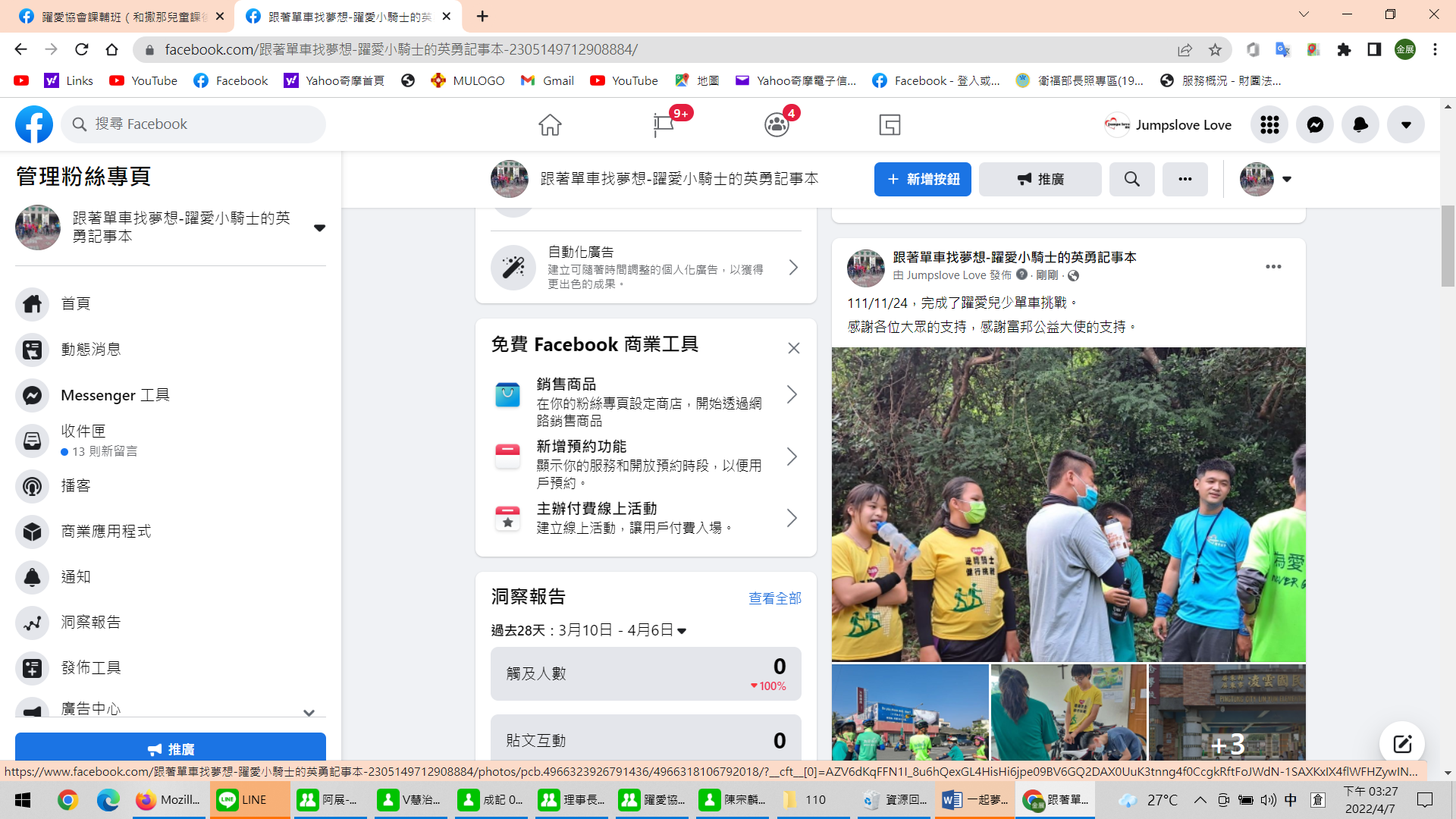 